4 сольф. Контрольная работа от 26.05 (подробности в видео по ссылке)https://www.youtube.com/watch?v=WF4jUjCpEXA&feature=emb_logo1) Укажите тональности, которым принадлежат данные ключевые знаки.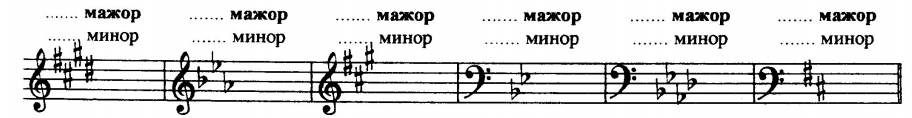 2) Снизу подпишите каждый интервал. Сверху подпишите, что это: консонанс – совершенный или несовершенный (с. к., н. к.), или диссонанс (д.).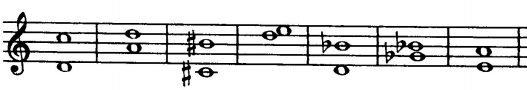 3) Постройте указанные аккорды от ноты ля.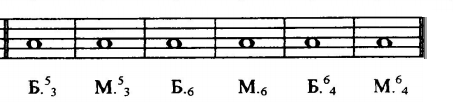 Б5/3 (мажорное трезвучие) = б3+м3М5/3 (минорное трезвучие) = м3+б3Б6 (мажорный секстаккорд) = м3+ ч4М6 (минорный секстаккорд) = б3+ч4Б6/4 (мажорный квартсекстаккорд) = ч4+б3М6/4(минорный квартсекстаккорд) = ч4+м3Будьте здоровы! Евгения Вячеславовна.